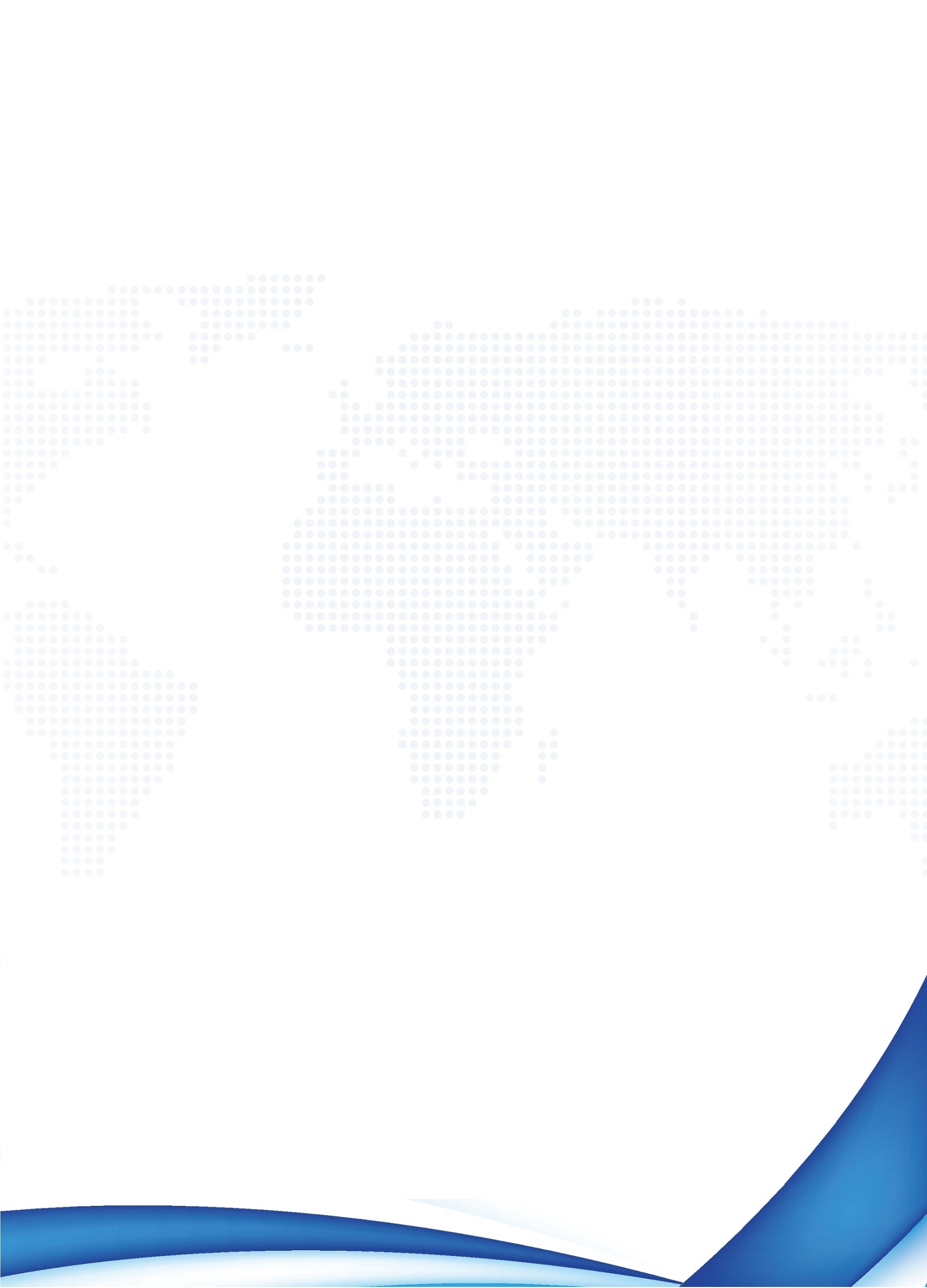 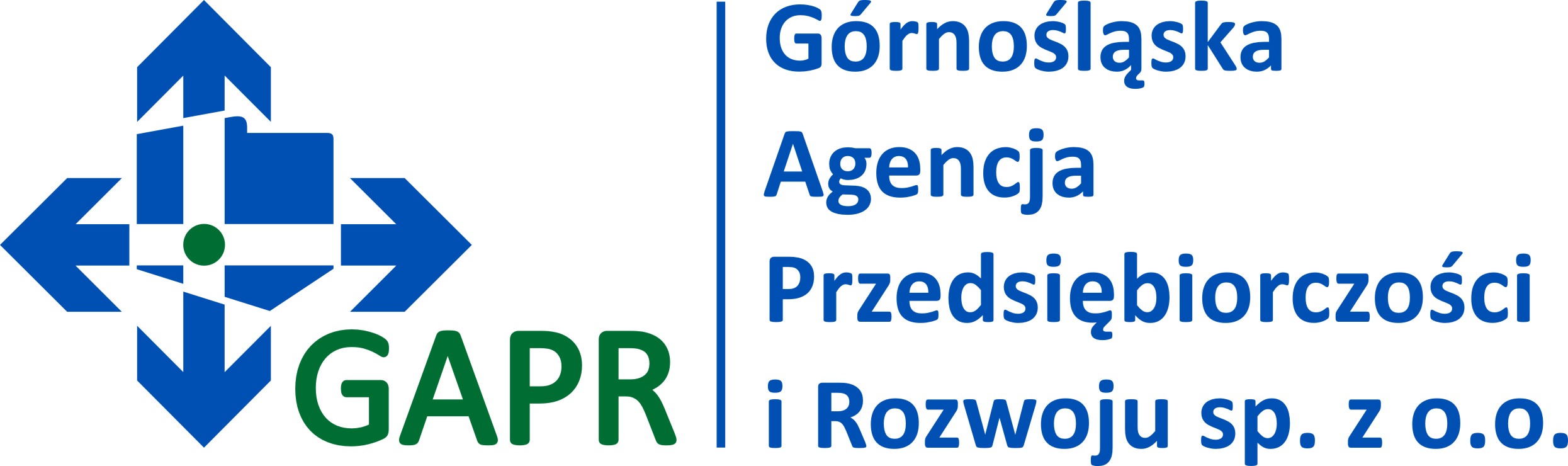 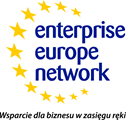 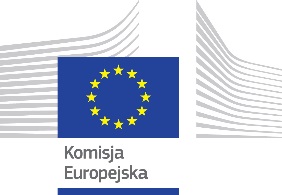 FORMULARZ ZGŁOSZENIOWYSZKOLENIE:	Wprowadzanie do obrotu i do używania wyrobów medycznych zgodnie z zasadami obowiązującymi w krajach Unii Europejskiej (w tym rejestracja wyrobu medycznego, oznakowanie CE).TERMIN:	16 grudzień 2015 r.MIEJSCE:	Fundacja Rozwoju Kardiochirurgii im. prof. Zbigniewa Religi		ul. Wolności  345a, 41-800 ZabrzeWypełniony Formularz Zgłoszeniowy prosimy przesłać na adres poczty elektronicznej akaminska@gapr.pl do dnia 11 grudnia 2015 r.O wzięciu udziału w szkoleniu decyduje kolejność zgłoszeń.ILOŚĆ MIEJSC OGRANICZONAWyrażam zgodę na wprowadzenie do bazy danych i przetwarzanie moich danych osobowych obecnie i w przyszłości przez Górnośląską Agencję Przedsiębiorczości i Rozwoju sp. z o.o. (zgodnie z przepisami ustawy z dnia 29sierpnia 1997r. o ochronie danych osobowych – Dz. U. Nr 101 poz.926, z późniejszymi zmianami) – w  celach związanych z rekrutacją i monitoringiem warsztatu.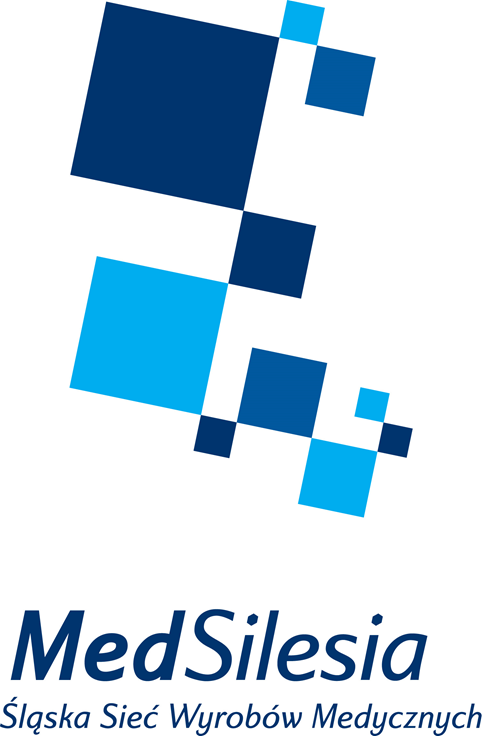 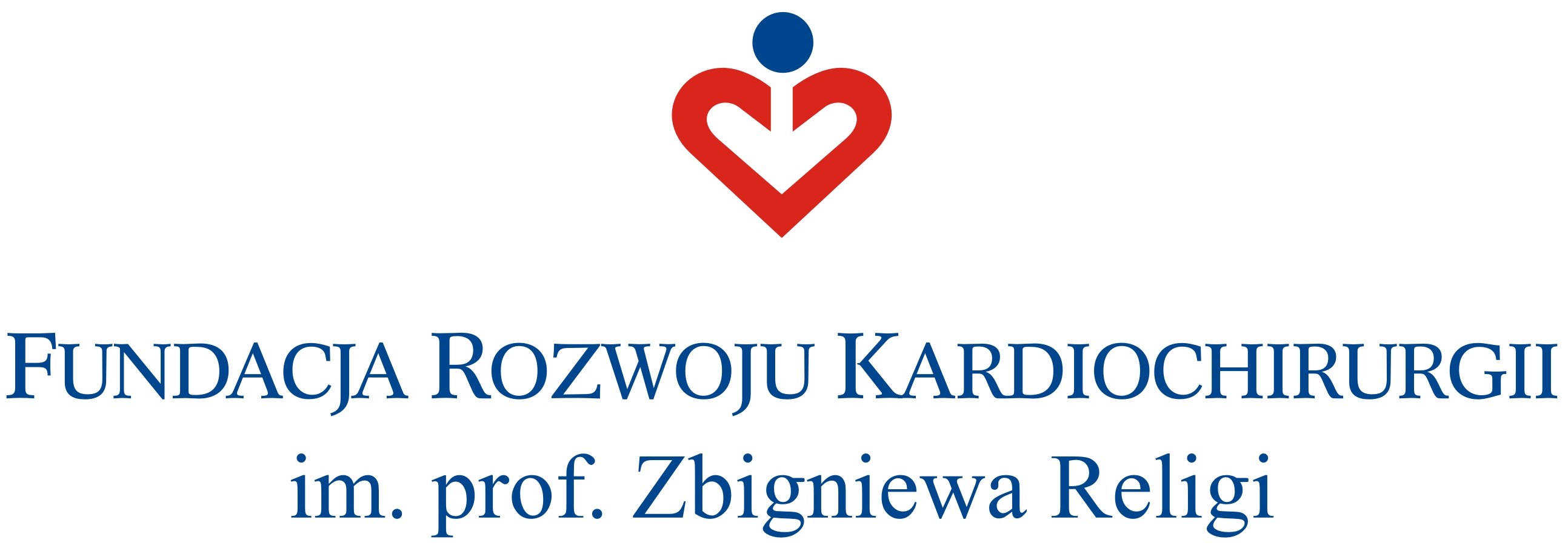 Nazwa firmy:Adres:Imię i nazwisko uczestnika:Stanowisko / funkcja:e-mail:Telefon / fax: